LAPORAN INDIVIDUPRAKTIK PENGALAMAN LAPANGAN2013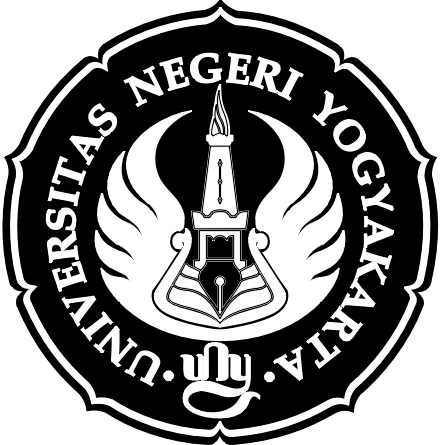 LOKASISMP N 1 Kota MungkidDisusun oleh:ADITYA FIAN PRATAMA10201244006Pendidikan Bahasa dan Sastra IndonesiaPROGRAM STUDI PENDIDIKAN BAHASA DAN SASTRA INDONESIAJURUSAN PENDIDIKAN BAHASA DAN SASTRA INDONESIAFAKULTAS BAHASA DAN SENIUNIVERSITAS NEGERI YOGYAKARTA2013